Mountain Bike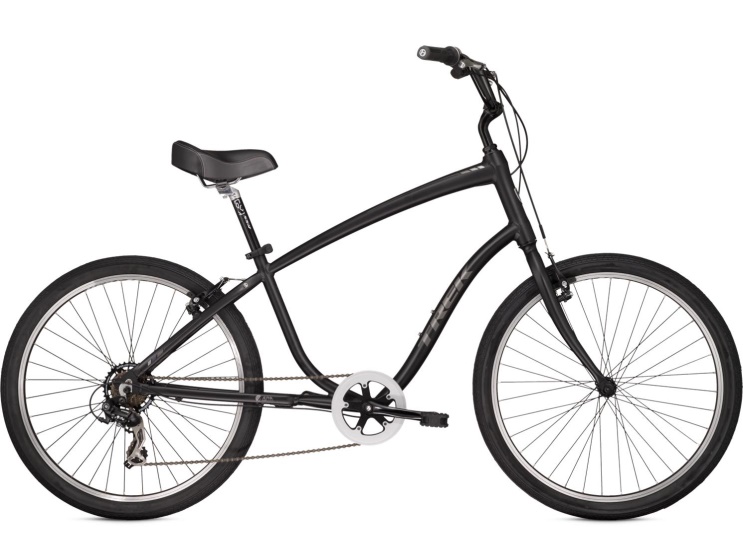 (not actual picture)atAll Saints ChurchComptonLeekIf you think this is your mountain bike, please contactthe Parish Office on 01538 528545(with a full description of it)